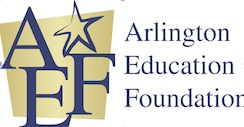 Arlington Education FoundationFall 2019 Classroom Mini-Grant Application(Please see attached instructions)Title of Mini-Grant Proposal: ___________________________________________Amount requested from AEF: ___________________________________________Applicant(s):  ________________________ email: _________________________	School:	________________________Grade: ________  Date: ____________Have you received an AEF Mini-Grant before?			Yes		NoHave you applied for additional funding for this proposal?	Yes		NoHave you received additional funding for this proposal?		Yes		NoNumber of students who will benefit from this proposal ______________________Describe your proposal:What educational goals will this help your students achieve?Detail your budget request.  Include specific information, such as kinds of materials and equipment needed, sources of supply/costs, etc.Date this project will be implemented? (Funds must be spent during the school year in which they are awarded): _________________Principal Signature: _____________________________    	Date  ________________(required for all applications)*PRINCIPAL, email application to: Julie DavisMini-Grant Applications must be received by 4 PM Friday, October 25, 2019 to be considered.What is the AEF classroom grant program?The goal of the Arlington Education Foundation Classroom Mini-Grant program is to encourage educators to develop and implement innovative and effective instructional strategies that result in all students learning to higher standards.  This grant is provided to support classroom instruction. Who is eligible?Classroom grants are available to certificated staff employed by Arlington Public Schools in amounts not to exceed $500 for individual requests. Grade level, content, or department members may submit a team request not to exceed $1250.  The Foundation will make every effort to fund at least one grant per school, given that an application is made.  Our goal is to spread the grants throughout the district and certificated staff with the highest regard for fairness and consistency.  How will applications be evaluated? Educational in natureBenefit/value to studentsStandards-based Clarity of application Promotes equity Priority may be given to requests that demonstrate an innovative approach as well as family involvement in learning.  How do I apply?Please fill out the application electronically and send to your principal for review and approval.If you have any questions, or need help with your application, please contact Projects Committee Chair Kevin Ess by email at kevess@hotmail.com or by phone at 509-595-0353.  While the Foundation Board will evaluate projects independently, the application does require Principal approval.  Please submit your completed application to your building principal no later than 4 PM October 25, 2019. Grants will be reviewed by the Projects Committee with notification to applicants by November 8.  Grant recipients will be presented their award at the November 12, 2019 School Board Meeting.  Projects funded by Arlington Education Foundation may be published on our website or other AEF publications. Please plan on completing a follow-up survey and providing a photo of your new materials or activity if your application is funded. ***Thank you for your dedication to the students of Arlington Public Schools!***